University of the Thai Chamber of Commerce International College Final Examination,  Second Semester, Academic Year 2020Instructions: 	1.	The examinee cannot take the exam paper out of the room, and must write 		his / her ID number on every page.	 2.	Write answers on the booklet.  	 3. 	Please separate the examination paper from the booklet.Row.................  Seat.........…… 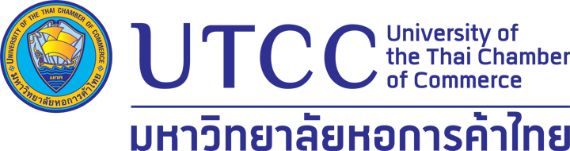 ID Number...….............…........... Examination Date:   Time: International CollegeYear of Program:Course Code: Course Title:  Instructor(s):The paper consists of     items/parts     page(s)Part 1 has                        items             page(s)Part 2 has                        items             page(s)Part 3 has                        items             page(s)Formulae/Table                                    page(s)All questions are worth                    points.  NoticeWhen proceeding into the examination room, students shall look at themselves to ensure that they haven’t brought in any prohibited items (short notes, handouts, or electronic equipment of any kind), which are against the university’s examination regulations. In case that the students unintentionally bring in any prohibited items as mentioned above into the examination room, they shall hand over those items to the proctor or bring them out of the examination room before the examination begins. If the proctor has detected that the students have brought in any prohibited items during the examination period, the students will be charged with cheating.First OffenseIf a student is caught cheating in the examination room for the first time, he/she will receive a failing grade for the entire course and he/she will be suspended from school for at least one semester. In addition to suspending from school, the letter reporting his/her misconduct will be sent to the guardians. Second OffenseIf a student is caught cheating in the examination room for the second time, he/she will receive a failing grade for the entire course, and he/she will be expelled from the school with no recourse for appeal.